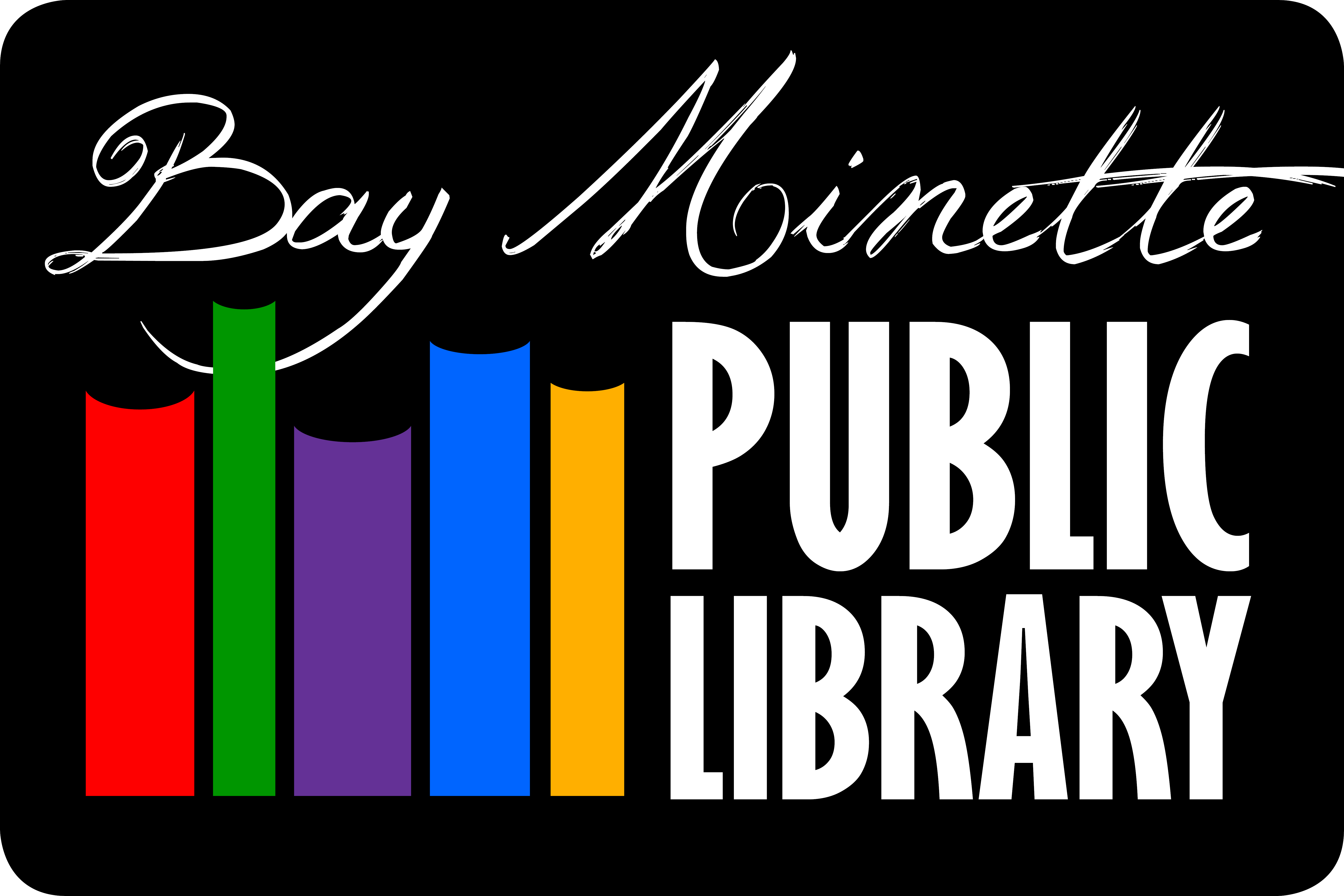 The Bay Minette Public Library Board 2023 - 2024 ScheduleOctober 23, 2023January 8th April 8thJuly 8thOctober 14th@ 5:30 p.m. Upstairs in the Program Room. Posted Bay Minette Public Library, City Hall and NBU.